Johnson Foundation Biophysics and Structural Biology Core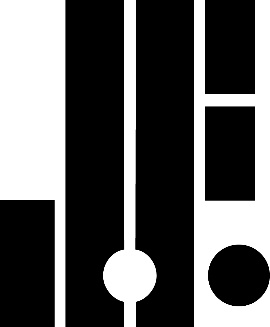 The Department of Biochemistry and BiophysicsPerelman School of Medicine | University of PennsylvaniaBilling AuthorizationUser’s name __________________________________________________________Equipment ____________________________________________________________PI ___________________________________________________________________Department ___________________________________________________________26-digit number _ _ _ - _ _ _ _ - _ -  _ _ _ _ _ _ - _ _ _ _- _ _ _ _ -_ _ _ _account nickname ______________________________________________________PI Signature __________________________________________________________BA Signature __________________________________________________________BA Name _____________________________________________________________BA email _____________________________________________________________BA Phone number ______________________________________________________Please complete and turn in BEFORE any use of the facilities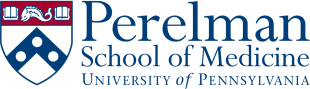 